                          Зачет   №8                                 ВАРИАНТ №1Найдите наибольшее значение функции на отрезке .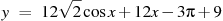 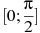 Найдите наименьшее значение функции на отрезке .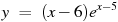 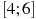 Найдите наименьшее значение функции на отрезке .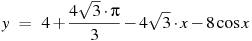 Найдите наименьшее значение функции на отрезке .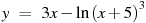 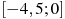 Найдите наименьшее значение функции на отрезке . 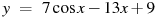 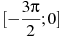 Найдите наибольшее значение функции на отрезке . 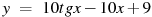 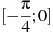 Найдите наибольшее значение функции на отрезке .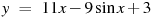 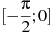 Найдите наименьшее значение функции на отрезке . 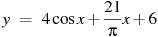 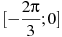 Найдите наибольшее значение функции на отрезке . 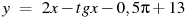 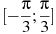 Найдите наибольшее значение функции на отрезке . 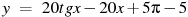 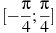 Найдите наименьшее значение функции на отрезке . 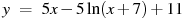 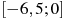 Найдите наименьшее значение функции на отрезке . 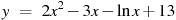 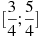 . Найдите наибольшее значение функции на отрезке .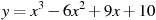 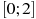 Найдите наибольшее значение функции на отрезке .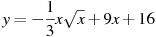 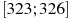 Найдите наименьшее значение функции на отрезке .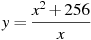 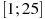 Найдите наибольшее значение функции на отрезке .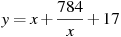 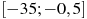 Найдите наибольшее значение функции на отрезке .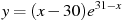 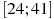 Найдите наибольшее значение функции на отрезке .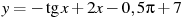 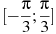 Найдите наибольшее значение функции на отрезке .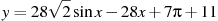 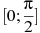 Найдите наименьшее значение функции на отрезке .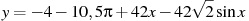 Найдите наименьшее значение функции на отрезке .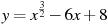 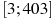 